Припознаване на детеХарактеристика на услугатаЗаявлението и приложените към него документи се подават в общината в Центъра за услуги и информация на граждани /гише Гражданско състояние/. Когато заявлението се прави след съставяне на акта за раждане е задължително присъствието и на двамата родители при подаване на заявлението.Служителя от ЦУИГ, проверява, приема и регистрира заявлението, извършва проверка в локална и национална база данни и отразява припознаването в акта за раждане. Издава се ново удостоверение за раждане  в Центъра за услуги и информация, откъдето заявителят го получава.Забележка: При припознаване, извършено преди съставяне на акт за раждане, в същия акт се вписват данните на бащата, както и документът, удостоверяващ припознаването при наличие на съгласие на майката. Името на детето се съставя по реда на чл. 12-14 от ЗГР. Когато припознаването се извършва след съставяне на акта за раждане, данните за припознаващия и основанието се вписват в графа "Бележки" на акта за раждане (чл. 49 ЗГР).Когато припознаването е извършено след съставяне на акта за раждане, компетентното длъжностно лице по гражданско състояние съобщава припознаването в 7-дневен срок от извършването му на другия родител, ако той е известен и на детето, ако то е навършило четиринадесет години (чл. 65, ал. 2 СК).Ако в 3-месечен срок от съобщаването, другият родител или детето не оспорят припознаването с писмено заявление до длъжностното лице по гражданското състояние, припознаването се вписва в акта за раждането (чл. 66, ал. 1 СК). Когато припознаването се оспори, припознаващият може в тримесечен срок от получаване на съобщението да предяви иск за установяване на произход (чл. 66, ал. 2 СК). Съдебното установяване се извършва с положителен установителен иск.Ако при припознаването детето е малолетно, то може да го оспори по съдебен ред до една година от навършването на пълнолетие или от узнаването на припознаването, ако узнаването е станало по-късно. Ако искът бъде уважен, припознаването се заличава със съответна бележка в акта за раждане (чл. 66, ал. 4 СК).За издаване на ново удостоверение за раждане, след вписване на припознаването се заплаща административна такса по цени регламентирани в услугата "издаване на дубликат на удостоверение за раждане".Правно основаниеСемеен кодекс – чл.65Закон за гражданската регистрация – чл.49Описание на резултат от услугатаПрипознаване на детеМясто на заявяване на услугата:Център за услуги и информация на гражданите
- гише „Гражданско състояние”
в сградата на Община Дулово,
ул.”В.Левски” №18,
партерен етаж,
тел. 0864/2 31-13; 0864/2 24-24Място на предоставяне на услугатаЦентър за услуги и информация на гражданите
- гише „Гражданско състояние”
в сградата на Община Дулово,
ул.”В.Левски” №18,
партерен етаж,
тел. 0864/2 31-13; 0864/2 24-24Изискуеми документи и образци:Декларация за припознаване на детеУдостоверение за раждане на детето – оригиналДокументи за самоличност на родителитеВид на услугата и такса за предоставянето йУслугата не се заплаща.Срок:До 7 дни от раждането, ако припознаването е извършено преди съставяне на акта за раждане;Три месеца за припознаване извършено след съставяне на акт за ражданеОБРАЗЕЦ  НА  ДЕКЛАРАЦИЯ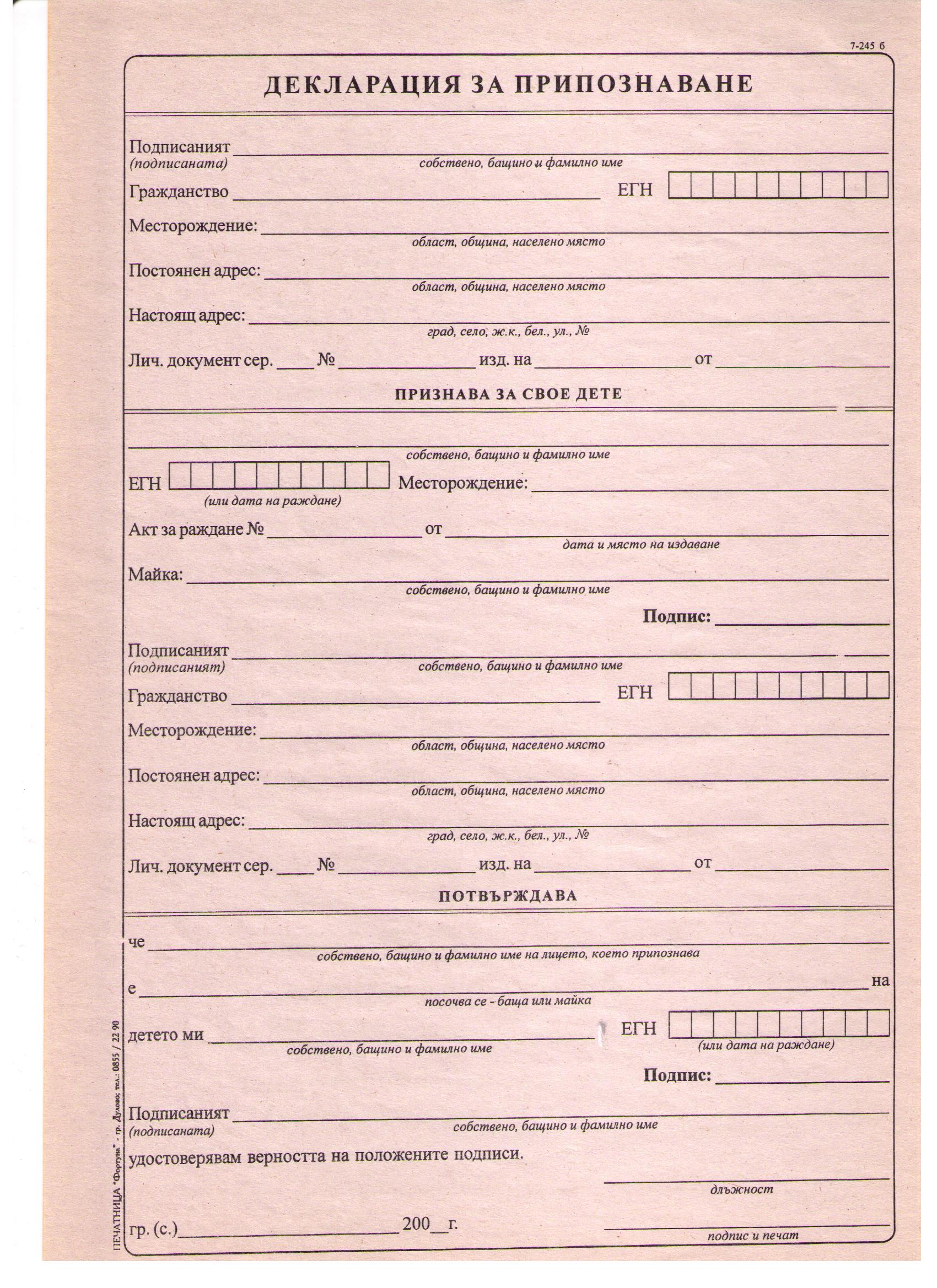 